Lance le logiciel Scratch  puis enregistre ton document en lui donnant un nom et en lui indiquant un emplacement (Fichier/Enregistrer sous)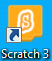 Insérer un arrière-planInsérer un lutinProgrammerRecommence avec toutes les lettres. En variant l’angle et en substituant « tourner de 15 degrés» à gauche au lieu de droite, tes lettres tourbillonneront différemment.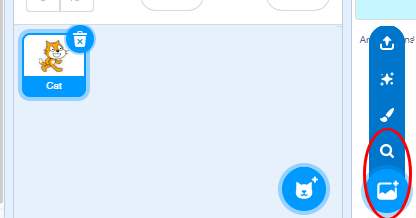 Clique sur l’icône entourée pour choisir un arrière-plan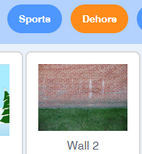 Clique sur « Dehors» puis « Wall 2»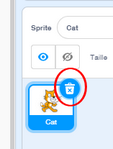 Clique sur la poubelle pour supprimer le chat.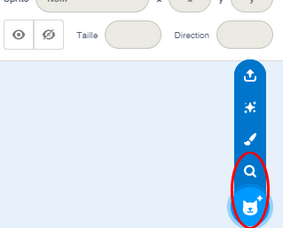 Clique sur l’icône entourée pour choisir un sprite (lutin).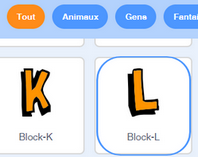 Clique sur « Tout » puis « Block-L»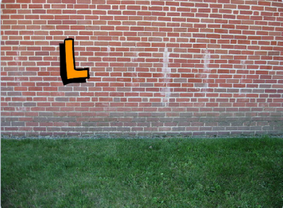 Place ton sprite sur le côté gauche.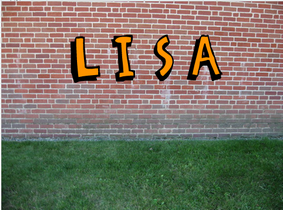 Recommence avec les autres lettres.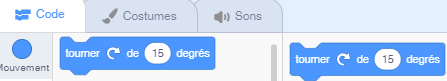 Clique sur la 1ere lettre. Dans la catégorie « Code », choisis le « Mouvement» « tourner de 15 degrés » et fais-le glisser à droite.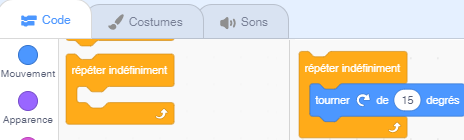 Dans la catégorie « Code », choisis le « Contrôle » « répéter indéfiniment » et insère « tourner de 15 degrés».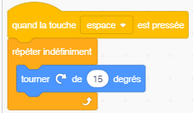 Il ne reste plus qu’à ajouter l’ « Evènement » « quand espace est pressé ».